Gas Station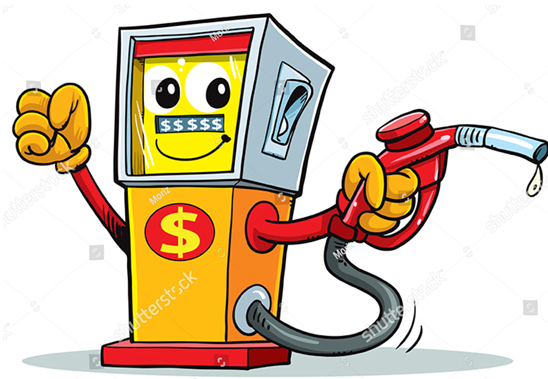 When to Fill Up:               5 Laps	 	    			       	Done Working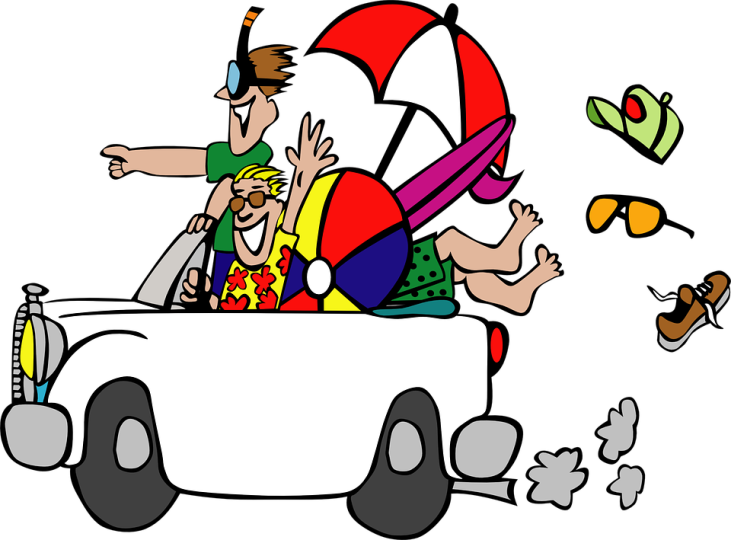 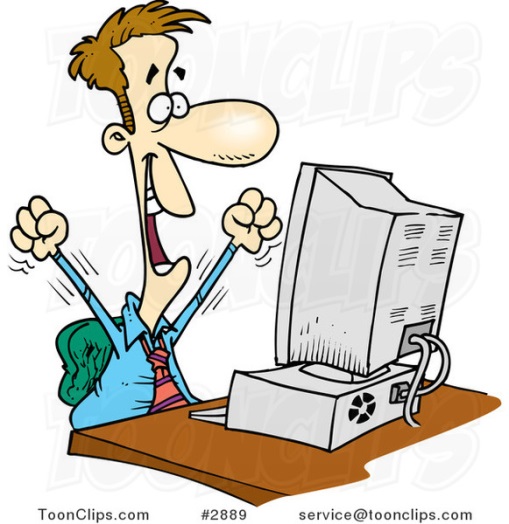 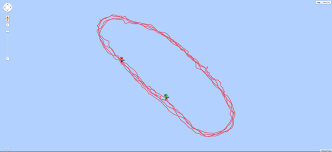 Fill your tank for $2.00Vacation SpotClimb the Apalachian Mountains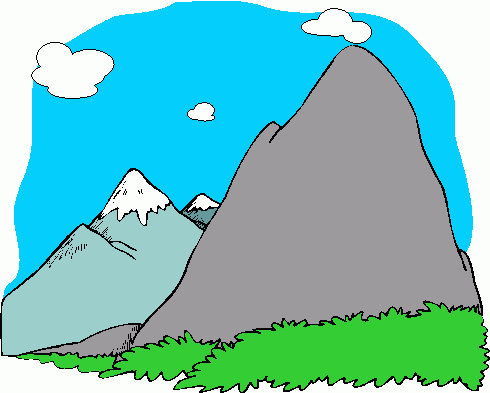 for $1.00 each climb Police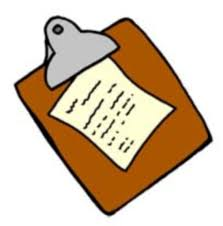 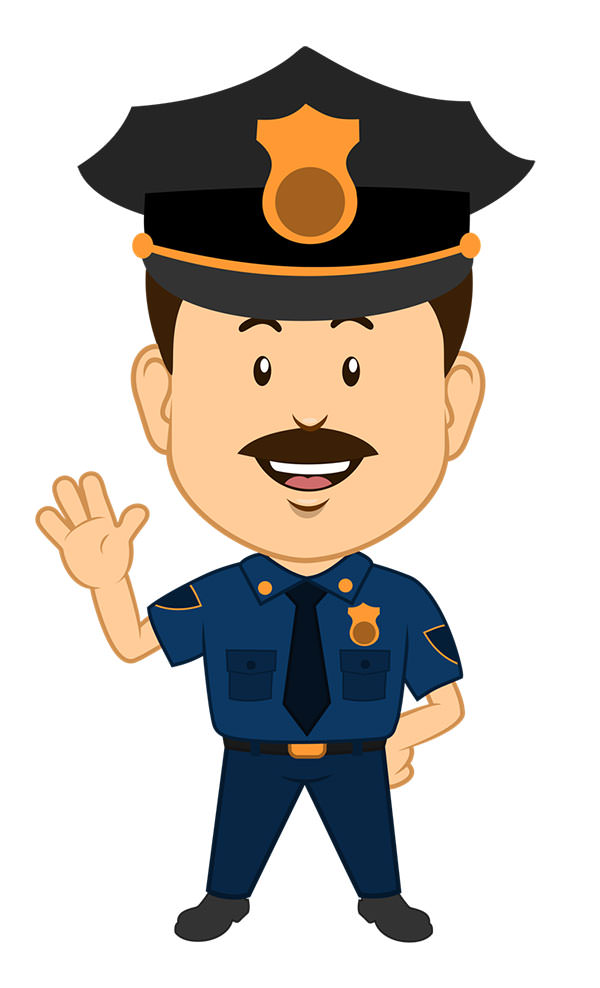 Traffic Control/SafetyEveryone on the road is in a carReckless driver goes to jail if crashCity PeaceRobbery- anyone who does not pay goes to jailParticipation- go to jail if not participating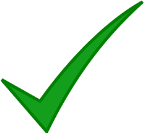 Record Name check ticket numberPay the officer $1.00 and send them to jailJail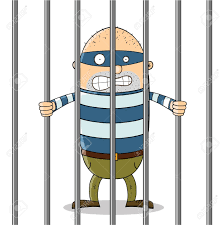 Complete: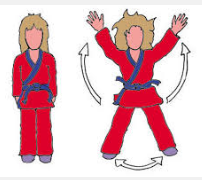 10 jumping jacks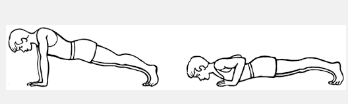 10 push ups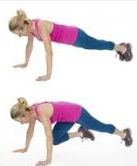 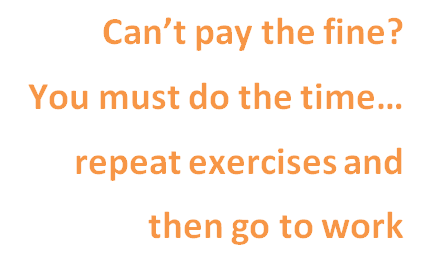 10 mountain climbers 10 sit ups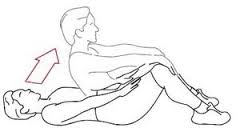 Pay fine $2.00College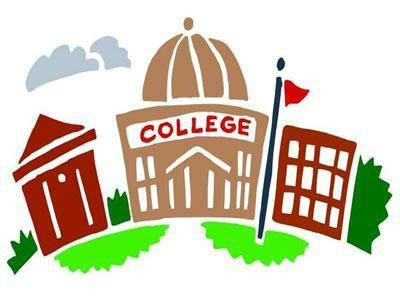 No money? No work?Educate yourself so employers will want to hire you!Hit play on video and learn something new. 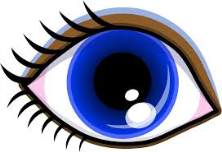 Watch for job opportunities to come available. Vacation SpotSki with a Buddy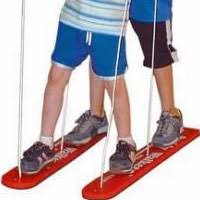 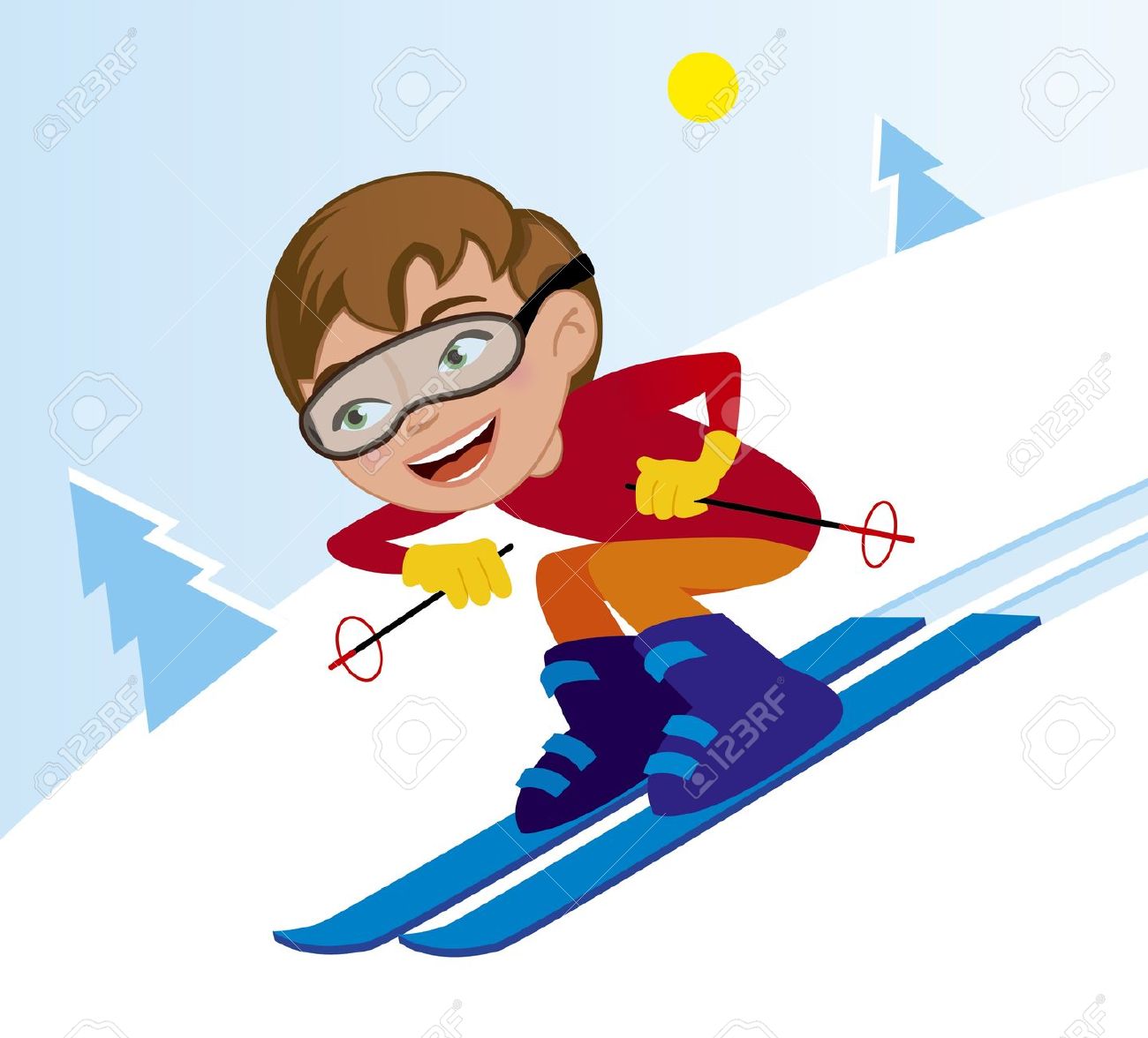 Pay $1.00 (1 minute)Vacation SpotNASCAR Race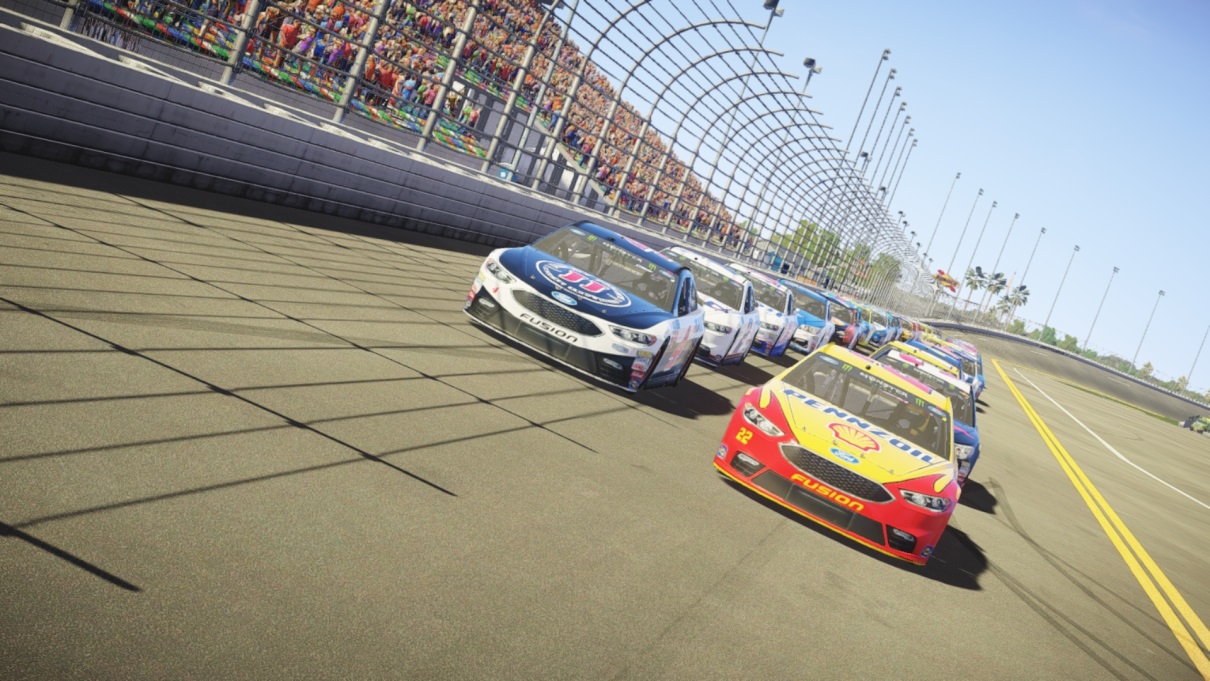 Race a Buddy and Pay $1.00 each person each raceVacation SpotAmazon Rain Forest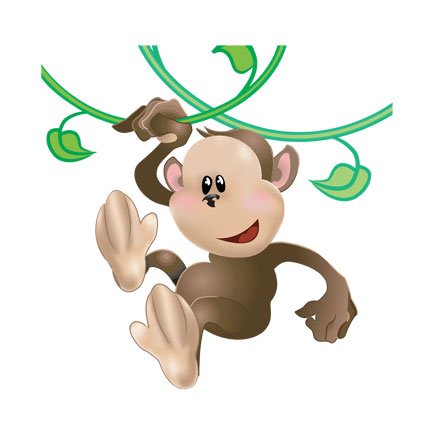 Rope Climb for $1.00 (1 Turn)Vacation SpotBowling 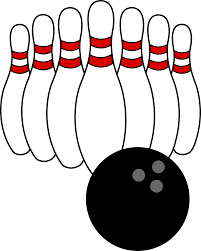 Set pins back up or call policeBowl for $1.00 (2 turns) Vacation Spot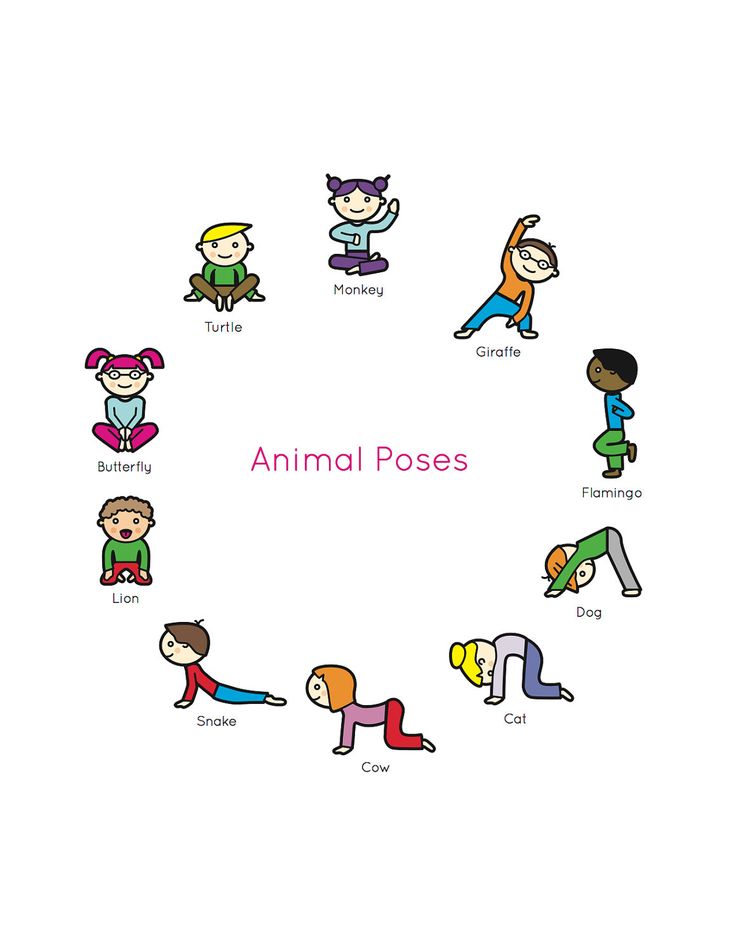 Spa Yoga PosesPay $1.00 for 3 MinutesCall Policemen if a guest is not working out Rules:Teacher/Banker- give loan to kids to start 5 dollars each (need 500 dollars) Set up the city send 5 kids to each “station” to start. Gas Station First thing you have to do is get gas. Fill up for 2.00. Gas is expensive. Can’t go anywhere without a car. Driving around is fine but 5 laps around cost money burning fuel. Need to fill up Employees/Workers- Policemen and gas station jobs must be filled first and then can choose any other position. do not let anyone on unless they pay. Workers salary cap is 10 dollars. After 10 dollars you have to leave work. 1st thing you do is fill up on gas. Issue with a guest. Call policePolicemen: watch out for violations. Someone comes to you because they were in a crash or they witness a violation. “Ticket” that person. First offense see policemen pay 1.00 then go to jail pay 1.00 and complete exercises. If you can’t pay the fine then you must do the time. Repeat exercises and get a job. You can’t live in a city without law enforcement. Before choosing a job you must make sure policemen is full  No vacancy- only 8 kids per vacation spotNo work available? Drive to college and flip scooter over. Educate yourself so you are valuable to employees and they will want to hire you.No one working then its closedTicket 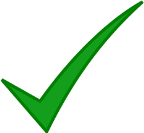 NameTicket 1 Ticket 2Ticket 3